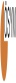 YKS (ÖSYS) YERLEŞTİRME SONUÇLARI
ATATÜRK ANADOLU LİSESİ (ORDU - ALTINORDU) 2018  YILI SON SINIF ÖĞRENCİLERİ YERLEŞTİRME LİSTESİYKS (ÖSYS) YERLEŞTİRME SONUÇLARI
ATATÜRK ANADOLU LİSESİ (ORDU - ALTINORDU) 2018  YILI SON SINIF ÖĞRENCİLERİ YERLEŞTİRME LİSTESİYKS (ÖSYS) YERLEŞTİRME SONUÇLARI
ATATÜRK ANADOLU LİSESİ (ORDU - ALTINORDU) 2018  YILI SON SINIF ÖĞRENCİLERİ YERLEŞTİRME LİSTESİYKS (ÖSYS) YERLEŞTİRME SONUÇLARI
ATATÜRK ANADOLU LİSESİ (ORDU - ALTINORDU) 2018  YILI SON SINIF ÖĞRENCİLERİ YERLEŞTİRME LİSTESİYKS (ÖSYS) YERLEŞTİRME SONUÇLARI
ATATÜRK ANADOLU LİSESİ (ORDU - ALTINORDU) 2018  YILI SON SINIF ÖĞRENCİLERİ YERLEŞTİRME LİSTESİYKS (ÖSYS) YERLEŞTİRME SONUÇLARI
ATATÜRK ANADOLU LİSESİ (ORDU - ALTINORDU) 2018  YILI SON SINIF ÖĞRENCİLERİ YERLEŞTİRME LİSTESİYKS (ÖSYS) YERLEŞTİRME SONUÇLARI
ATATÜRK ANADOLU LİSESİ (ORDU - ALTINORDU) 2018  YILI SON SINIF ÖĞRENCİLERİ YERLEŞTİRME LİSTESİYKS (ÖSYS) YERLEŞTİRME SONUÇLARI
ATATÜRK ANADOLU LİSESİ (ORDU - ALTINORDU) 2018  YILI SON SINIF ÖĞRENCİLERİ YERLEŞTİRME LİSTESİYKS (ÖSYS) YERLEŞTİRME SONUÇLARI
ATATÜRK ANADOLU LİSESİ (ORDU - ALTINORDU) 2018  YILI SON SINIF ÖĞRENCİLERİ YERLEŞTİRME LİSTESİYKS (ÖSYS) YERLEŞTİRME SONUÇLARI
ATATÜRK ANADOLU LİSESİ (ORDU - ALTINORDU) 2018  YILI SON SINIF ÖĞRENCİLERİ YERLEŞTİRME LİSTESİYKS (ÖSYS) YERLEŞTİRME SONUÇLARI
ATATÜRK ANADOLU LİSESİ (ORDU - ALTINORDU) 2018  YILI SON SINIF ÖĞRENCİLERİ YERLEŞTİRME LİSTESİYKS (ÖSYS) YERLEŞTİRME SONUÇLARI
ATATÜRK ANADOLU LİSESİ (ORDU - ALTINORDU) 2018  YILI SON SINIF ÖĞRENCİLERİ YERLEŞTİRME LİSTESİSayfa :         1 - 1Sayfa :         1 - 1YKS (ÖSYS) YERLEŞTİRME SONUÇLARI
ATATÜRK ANADOLU LİSESİ (ORDU - ALTINORDU) 2018  YILI SON SINIF ÖĞRENCİLERİ YERLEŞTİRME LİSTESİYKS (ÖSYS) YERLEŞTİRME SONUÇLARI
ATATÜRK ANADOLU LİSESİ (ORDU - ALTINORDU) 2018  YILI SON SINIF ÖĞRENCİLERİ YERLEŞTİRME LİSTESİYKS (ÖSYS) YERLEŞTİRME SONUÇLARI
ATATÜRK ANADOLU LİSESİ (ORDU - ALTINORDU) 2018  YILI SON SINIF ÖĞRENCİLERİ YERLEŞTİRME LİSTESİYKS (ÖSYS) YERLEŞTİRME SONUÇLARI
ATATÜRK ANADOLU LİSESİ (ORDU - ALTINORDU) 2018  YILI SON SINIF ÖĞRENCİLERİ YERLEŞTİRME LİSTESİYKS (ÖSYS) YERLEŞTİRME SONUÇLARI
ATATÜRK ANADOLU LİSESİ (ORDU - ALTINORDU) 2018  YILI SON SINIF ÖĞRENCİLERİ YERLEŞTİRME LİSTESİYKS (ÖSYS) YERLEŞTİRME SONUÇLARI
ATATÜRK ANADOLU LİSESİ (ORDU - ALTINORDU) 2018  YILI SON SINIF ÖĞRENCİLERİ YERLEŞTİRME LİSTESİYKS (ÖSYS) YERLEŞTİRME SONUÇLARI
ATATÜRK ANADOLU LİSESİ (ORDU - ALTINORDU) 2018  YILI SON SINIF ÖĞRENCİLERİ YERLEŞTİRME LİSTESİYKS (ÖSYS) YERLEŞTİRME SONUÇLARI
ATATÜRK ANADOLU LİSESİ (ORDU - ALTINORDU) 2018  YILI SON SINIF ÖĞRENCİLERİ YERLEŞTİRME LİSTESİYKS (ÖSYS) YERLEŞTİRME SONUÇLARI
ATATÜRK ANADOLU LİSESİ (ORDU - ALTINORDU) 2018  YILI SON SINIF ÖĞRENCİLERİ YERLEŞTİRME LİSTESİYKS (ÖSYS) YERLEŞTİRME SONUÇLARI
ATATÜRK ANADOLU LİSESİ (ORDU - ALTINORDU) 2018  YILI SON SINIF ÖĞRENCİLERİ YERLEŞTİRME LİSTESİYKS (ÖSYS) YERLEŞTİRME SONUÇLARI
ATATÜRK ANADOLU LİSESİ (ORDU - ALTINORDU) 2018  YILI SON SINIF ÖĞRENCİLERİ YERLEŞTİRME LİSTESİYKS (ÖSYS) YERLEŞTİRME SONUÇLARI
ATATÜRK ANADOLU LİSESİ (ORDU - ALTINORDU) 2018  YILI SON SINIF ÖĞRENCİLERİ YERLEŞTİRME LİSTESİYKS (ÖSYS) YERLEŞTİRME SONUÇLARI
ATATÜRK ANADOLU LİSESİ (ORDU - ALTINORDU) 2018  YILI SON SINIF ÖĞRENCİLERİ YERLEŞTİRME LİSTESİYKS (ÖSYS) YERLEŞTİRME SONUÇLARI
ATATÜRK ANADOLU LİSESİ (ORDU - ALTINORDU) 2018  YILI SON SINIF ÖĞRENCİLERİ YERLEŞTİRME LİSTESİYKS (ÖSYS) YERLEŞTİRME SONUÇLARI
ATATÜRK ANADOLU LİSESİ (ORDU - ALTINORDU) 2018  YILI SON SINIF ÖĞRENCİLERİ YERLEŞTİRME LİSTESİYKS (ÖSYS) YERLEŞTİRME SONUÇLARI
ATATÜRK ANADOLU LİSESİ (ORDU - ALTINORDU) 2018  YILI SON SINIF ÖĞRENCİLERİ YERLEŞTİRME LİSTESİYKS (ÖSYS) YERLEŞTİRME SONUÇLARI
ATATÜRK ANADOLU LİSESİ (ORDU - ALTINORDU) 2018  YILI SON SINIF ÖĞRENCİLERİ YERLEŞTİRME LİSTESİYKS (ÖSYS) YERLEŞTİRME SONUÇLARI
ATATÜRK ANADOLU LİSESİ (ORDU - ALTINORDU) 2018  YILI SON SINIF ÖĞRENCİLERİ YERLEŞTİRME LİSTESİYKS (ÖSYS) YERLEŞTİRME SONUÇLARI
ATATÜRK ANADOLU LİSESİ (ORDU - ALTINORDU) 2018  YILI SON SINIF ÖĞRENCİLERİ YERLEŞTİRME LİSTESİYKS (ÖSYS) YERLEŞTİRME SONUÇLARI
ATATÜRK ANADOLU LİSESİ (ORDU - ALTINORDU) 2018  YILI SON SINIF ÖĞRENCİLERİ YERLEŞTİRME LİSTESİYKS (ÖSYS) YERLEŞTİRME SONUÇLARI
ATATÜRK ANADOLU LİSESİ (ORDU - ALTINORDU) 2018  YILI SON SINIF ÖĞRENCİLERİ YERLEŞTİRME LİSTESİYKS (ÖSYS) YERLEŞTİRME SONUÇLARI
ATATÜRK ANADOLU LİSESİ (ORDU - ALTINORDU) 2018  YILI SON SINIF ÖĞRENCİLERİ YERLEŞTİRME LİSTESİYKS (ÖSYS) YERLEŞTİRME SONUÇLARI
ATATÜRK ANADOLU LİSESİ (ORDU - ALTINORDU) 2018  YILI SON SINIF ÖĞRENCİLERİ YERLEŞTİRME LİSTESİYKS (ÖSYS) YERLEŞTİRME SONUÇLARI
ATATÜRK ANADOLU LİSESİ (ORDU - ALTINORDU) 2018  YILI SON SINIF ÖĞRENCİLERİ YERLEŞTİRME LİSTESİAd SoyadAd SoyadAd SoyadYerleştirme DönemiProgram KoduProgram AdıÜniversite AdıFakülte/MYO AdıYerleştiği Tercih SırasıPuan TürüPuanOBPMETEB DurumuKont. TürüKont. TürüEk Puan DurumuEk Puan DurumuTÜBİTAK
/Engelli Ek Puan DurumuREFİYE YAREN YÜKSELREFİYE YAREN YÜKSELREFİYE YAREN YÜKSEL1104310428Harita MühendisliğiTOKAT GAZİOSMANPAŞA ÜNİVERSİTESİMühendislik ve Doğa Bilimleri Fakültesi3SAY258,4419425,5599GenelGenelGenelGenelGİZEM OSMAGİZEM OSMAGİZEM OSMA1108210789Harita MühendisliğiONDOKUZ MAYIS ÜNİVERSİTESİ (SAMSUN)Mühendislik Fakültesi10SAY278,01826452,399GenelGenelGenelGenelBURAK ANDİÇBURAK ANDİÇBURAK ANDİÇ1102610307Elektrik-Elektronik MühendisliğiSİVAS CUMHURİYET ÜNİVERSİTESİMühendislik Fakültesi4SAY271,46346400,4599GenelGenelGenelGenelFERİDE ALTUNBAŞFERİDE ALTUNBAŞFERİDE ALTUNBAŞ1107210817HemşirelikMARMARA ÜNİVERSİTESİ (İSTANBUL)Sağlık Bilimleri Fakültesi2SAY325,69229466,899GenelGenelGenelGenelÖZGÜL GÖZÜTOKÖZGÜL GÖZÜTOKÖZGÜL GÖZÜTOK1103830236Karşılaştırmalı Edebiyat (İÖ)ESKİŞEHİR OSMANGAZİ ÜNİVERSİTESİFen-Edebiyat Fakültesi9DİL325,18596440,6599GenelGenelGenelGenelHAKAN ÖZTÜRKHAKAN ÖZTÜRKHAKAN ÖZTÜRK1106210362Elektrik-Elektronik MühendisliğiKARADENİZ TEKNİK ÜNİVERSİTESİ (TRABZON)Mühendislik Fakültesi2SAY369,48961434,7599GenelGenelGenelGenelKORAY KAYMAKKORAY KAYMAKKORAY KAYMAK1101410499İnşaat MühendisliğiATATÜRK ÜNİVERSİTESİ (ERZURUM)Mühendislik Fakültesi6SAY309,20081422,8599GenelGenelGenelGenelTUĞÇE KARACATUĞÇE KARACATUĞÇE KARACA1108110172Makine MühendisliğiNİĞDE ÖMER HALİSDEMİR ÜNİVERSİTESİMühendislik Fakültesi7SAY259,94491437,199GenelGenelGenelGenelFURKAN EMRE İLHANFURKAN EMRE İLHANFURKAN EMRE İLHAN1102410063İnşaat MühendisliğiBURSA TEKNİK ÜNİVERSİTESİMühendislik ve Doğa Bilimleri Fakültesi11SAY351,75647434,1599GenelGenelGenelGenelHASRET KIRHASRET KIRHASRET KIR1109410024Fen Bilgisi ÖğretmenliğiTRAKYA ÜNİVERSİTESİ (EDİRNE)Eğitim Fakültesi9SAY265,79865416,399GenelGenelGenelGenelPINAR KILIÇPINAR KILIÇPINAR KILIÇ1103110769HemşirelikDOKUZ EYLÜL ÜNİVERSİTESİ (İZMİR)Hemşirelik Fakültesi4SAY328,76972443,899GenelGenelGenelGenelBERKE ALTUNORDUBERKE ALTUNORDUBERKE ALTUNORDU1109190026Rehberlik ve Psikolojik DanışmanlıkSİNOP ÜNİVERSİTESİEğitim Fakültesi1EA329,56075444,0599GenelGenelGenelGenelGAYE CEBECİGAYE CEBECİGAYE CEBECİ1108310213İlköğretim Matematik ÖğretmenliğiORDU ÜNİVERSİTESİEğitim Fakültesi3SAY323,4046467,7599GenelGenelGenelGenelELİF İPEKELİF İPEKELİF İPEK1108211106Özel Eğitim ÖğretmenliğiONDOKUZ MAYIS ÜNİVERSİTESİ (SAMSUN)Eğitim Fakültesi9SÖZ392,56195428,3599GenelGenelGenelGenelOĞUZHAN İNANOĞUZHAN İNANOĞUZHAN İNAN1102530118İktisat (İÖ)MANİSA CELÂL BAYAR ÜNİVERSİTESİİktisadi ve İdari Bilimler Fakültesi1EA237,72008393,699GenelGenelGenelGenelELİF SUDE MEDİNELİF SUDE MEDİNELİF SUDE MEDİN1103110203Amerikan Kültürü ve Edebiyatı (İngilizce)DOKUZ EYLÜL ÜNİVERSİTESİ (İZMİR)Edebiyat Fakültesi12DİL409,39513420,3599GenelGenelGenelGenelKÜBRANUR ŞAHİNKÜBRANUR ŞAHİNKÜBRANUR ŞAHİN1107910352MimarlıkTEKİRDAĞ NAMIK KEMAL ÜNİVERSİTESİGüzel Sanatlar, Tasarım ve Mimarlık Fakültesi6SAY357,50706474,1599GenelGenelGenelGenelSÜMEYYE DEMETGÜLSÜMEYYE DEMETGÜLSÜMEYYE DEMETGÜL1108911611Gastronomi ve Mutfak SanatlarıSELÇUK ÜNİVERSİTESİ (KONYA)Turizm Fakültesi19SÖZ338,21748425,399GenelGenelGenelGenelSENANUR ERGÜNSENANUR ERGÜNSENANUR ERGÜN1104811042Sağlık YönetimiHACETTEPE ÜNİVERSİTESİ (ANKARA)İktisadi ve İdari Bilimler Fakültesi1EA307,26608403,999GenelGenelGenelGenelBUKET ÖZTÜRKBUKET ÖZTÜRKBUKET ÖZTÜRK1101110112DilbilimANKARA ÜNİVERSİTESİDil ve Tarih Coğrafya Fakültesi9DİL374,741434,199GenelGenelGenelGenelYUNUS EMRE ERGİNYUNUS EMRE ERGİNYUNUS EMRE ERGİN1202711145İnşaat Mühendisliği (İngilizce) (Burslu)İSTANBUL GELİŞİM ÜNİVERSİTESİMühendislik-Mimarlık Fakültesi8SAY330,75223467,0599GenelGenelGenelGenelFATMANUR KORKMAZFATMANUR KORKMAZFATMANUR KORKMAZ1106110857EbelikKARABÜK ÜNİVERSİTESİSağlık Bilimleri Fakültesi24SAY266,16941448,4599GenelGenelGenelGenelEMRE AKTÜRKEMRE AKTÜRKEMRE AKTÜRK1108350336Bilgisayar ProgramcılığıORDU ÜNİVERSİTESİTeknik Bilimler Meslek Yüksekokulu1TYT293,22988420,699GenelGenelGenelGenelMUSTAFA DEMETGÜLMUSTAFA DEMETGÜLMUSTAFA DEMETGÜL1103110151Sınıf ÖğretmenliğiDOKUZ EYLÜL ÜNİVERSİTESİ (İZMİR)Buca Eğitim Fakültesi6EA338,40247436,799GenelGenelGenelGenelBERAT ALAYBERAT ALAYBERAT ALAY1107410269Radyo, Televizyon ve SinemaMERSİN ÜNİVERSİTESİİletişim Fakültesi1SÖZ313,42312412,699GenelGenelGenelGenelSERKAN GÜNAYDINSERKAN GÜNAYDINSERKAN GÜNAYDIN1106930235İnşaat Mühendisliği (İÖ)KOCAELİ ÜNİVERSİTESİMühendislik Fakültesi5SAY339,41937447,9599GenelGenelGenelGenelGÜLDENUR BAYRAMİÇGÜLDENUR BAYRAMİÇGÜLDENUR BAYRAMİÇ1108010367Elektrik-Elektronik MühendisliğiNEVŞEHİR HACI BEKTAŞ VELİ ÜNİVERSİTESİMühendislik-Mimarlık Fakültesi5SAY258,04226425,599GenelGenelGenelGenelHÜMEYRA TUBA TOKSOYHÜMEYRA TUBA TOKSOYHÜMEYRA TUBA TOKSOY1108010437Okul Öncesi ÖğretmenliğiNEVŞEHİR HACI BEKTAŞ VELİ ÜNİVERSİTESİEğitim Fakültesi13SÖZ374,75714444,399GenelGenelGenelGenelEMRULLAH ÇELİKEMRULLAH ÇELİKEMRULLAH ÇELİK1103230499Görsel İletişim Tasarımı (İÖ)KÜTAHYA DUMLUPINAR ÜNİVERSİTESİGüzel Sanatlar Fakültesi1SÖZ267,56277373,599GenelGenelGenelGenelSELAHİTTİN ŞAHİNSELAHİTTİN ŞAHİNSELAHİTTİN ŞAHİN1100710127TarihAKDENİZ ÜNİVERSİTESİ (ANTALYA)Edebiyat Fakültesi16SÖZ320,843840999GenelGenelGenelGenelİLAYDA KOCAYİĞİTİLAYDA KOCAYİĞİTİLAYDA KOCAYİĞİT1103110284DilbilimDOKUZ EYLÜL ÜNİVERSİTESİ (İZMİR)Edebiyat Fakültesi14DİL368,60411453,399GenelGenelGenelGenelTAHA ÖZDEMİRTAHA ÖZDEMİRTAHA ÖZDEMİR1108210295İktisatONDOKUZ MAYIS ÜNİVERSİTESİ (SAMSUN)İktisadi ve İdari Bilimler Fakültesi1EA293,71952397,599GenelGenelGenelGenelASLIHAN GÜVENÇASLIHAN GÜVENÇASLIHAN GÜVENÇ1103110203Amerikan Kültürü ve Edebiyatı (İngilizce)DOKUZ EYLÜL ÜNİVERSİTESİ (İZMİR)Edebiyat Fakültesi15DİL410,67436452,9599GenelGenelGenelGenelEMİRHAN TOKGÖZEMİRHAN TOKGÖZEMİRHAN TOKGÖZ1107010546Enerji Sistemleri MühendisliğiNECMETTİN ERBAKAN ÜNİVERSİTESİ (KONYA)Mühendislik ve Mimarlık Fakültesi4SAY250,28206371,0599GenelGenelGenelGenelKARDELEN BAŞKANKARDELEN BAŞKANKARDELEN BAŞKAN1100711091Gastronomi ve Mutfak SanatlarıAKDENİZ ÜNİVERSİTESİ (ANTALYA)Manavgat Turizm Fakültesi5SÖZ356,53957426,0599GenelGenelGenelGenelSİBEL ÇIRPANSİBEL ÇIRPANSİBEL ÇIRPAN1108370155Çocuk Gelişimi (İÖ)ORDU ÜNİVERSİTESİFatsa Meslek Yüksekokulu2TYT243,0181422,999GenelGenelGenelGenelİREM TUĞÇE ÇİFTLİİREM TUĞÇE ÇİFTLİİREM TUĞÇE ÇİFTLİ1101810186İngilizce ÖğretmenliğiBAYBURT ÜNİVERSİTESİBayburt Eğitim Fakültesi23DİL355,67603436,4599GenelGenelGenelGenelFURKAN BACINFURKAN BACINFURKAN BACIN1106210353Bilgisayar MühendisliğiKARADENİZ TEKNİK ÜNİVERSİTESİ (TRABZON)Mühendislik Fakültesi10SAY366,06128466,7599GenelGenelGenelGenelTUĞBA DİZGETUĞBA DİZGETUĞBA DİZGE1106210811Eczacılık FakültesiKARADENİZ TEKNİK ÜNİVERSİTESİ (TRABZON)Eczacılık Fakültesi9SAY396,23737481,6599Okul BirincisiOkul BirincisiGenelGenelKAYRA GÖKŞEN AKYOLKAYRA GÖKŞEN AKYOLKAYRA GÖKŞEN AKYOL1106610367Mütercim-Tercümanlık (Farsça)KIRIKKALE ÜNİVERSİTESİFen-Edebiyat Fakültesi24DİL229,80568371,899GenelGenelGenelGenelHAVVA GÖZPINARHAVVA GÖZPINARHAVVA GÖZPINAR1106110848Çocuk GelişimiKARABÜK ÜNİVERSİTESİSağlık Bilimleri Fakültesi3EA289,05618421,7599GenelGenelGenelGenelUMUT UZUNLARUMUT UZUNLARUMUT UZUNLAR1107990055Siyaset Bilimi ve Kamu YönetimiTEKİRDAĞ NAMIK KEMAL ÜNİVERSİTESİİktisadi ve İdari Bilimler Fakültesi2EA258,21721396,799GenelGenelGenelGenelBÜŞRA GÜRKANBÜŞRA GÜRKANBÜŞRA GÜRKAN1103810595HemşirelikESKİŞEHİR OSMANGAZİ ÜNİVERSİTESİSağlık Bilimleri Fakültesi7SAY317,74798455,2599GenelGenelGenelGenelHİLAL AKYAZIHİLAL AKYAZIHİLAL AKYAZI1108310267Okul Öncesi ÖğretmenliğiORDU ÜNİVERSİTESİEğitim Fakültesi24SÖZ370,24863416,899GenelGenelGenelGenelEMİRHAN ALTUNORDUEMİRHAN ALTUNORDUEMİRHAN ALTUNORDU1108610307Makine MühendisliğiPAMUKKALE ÜNİVERSİTESİ (DENİZLİ)Mühendislik Fakültesi8SAY307,26155442,299GenelGenelGenelGenelATAKAN GÖÇATAKAN GÖÇATAKAN GÖÇ1104310437İnşaat MühendisliğiTOKAT GAZİOSMANPAŞA ÜNİVERSİTESİMühendislik ve Doğa Bilimleri Fakültesi3SAY265,62505453,9599GenelGenelGenelGenelEBRU AKKÖSEEBRU AKKÖSEEBRU AKKÖSE1108310046Türk Dili ve EdebiyatıORDU ÜNİVERSİTESİFen-Edebiyat Fakültesi4SÖZ318,43152414,9599GenelGenelGenelGenelGİZEM KARAMANGİZEM KARAMANGİZEM KARAMAN1111010029EbelikSAĞLIK BİLİMLERİ ÜNİVERSİTESİ (İSTANBUL)Sağlık Bilimleri Fakültesi2SAY290,24048458,699GenelGenelGenelGenelRESUL KARAOĞLURESUL KARAOĞLURESUL KARAOĞLU1104510056Sosyal Bilgiler ÖğretmenliğiGİRESUN ÜNİVERSİTESİEğitim Fakültesi7SÖZ337,43011443,699GenelGenelGenelGenelEngelli Ek PuanZEYNEP ÖNALZEYNEP ÖNALZEYNEP ÖNAL1300510587Mimarlık (İngilizce) (Burslu)YAKIN DOĞU ÜNİVERSİTESİ (KKTC-LEFKOŞA)Mimarlık Fakültesi1SAY329,5976461,4599GenelGenelGenelGenelESRA DEMİRKALEESRA DEMİRKALEESRA DEMİRKALE1103410642Bitki KorumaEGE ÜNİVERSİTESİ (İZMİR)Ziraat Fakültesi4SAY293,3569462,8599GenelGenelGenelGenelBEYZANUR GÜNDOĞDUBEYZANUR GÜNDOĞDUBEYZANUR GÜNDOĞDU1108610122İngiliz Dili ve EdebiyatıPAMUKKALE ÜNİVERSİTESİ (DENİZLİ)Fen-Edebiyat Fakültesi15DİL380,98025424,799GenelGenelGenelGenelNAZLICAN GEBECİNAZLICAN GEBECİNAZLICAN GEBECİ1202751841Anestezi (%50 İndirimli)İSTANBUL GELİŞİM ÜNİVERSİTESİSağlık Hizmetleri Meslek Yüksekokulu4TYT264,44097403,1599GenelGenelGenelGenelAÇELYA KANDEMİRAÇELYA KANDEMİRAÇELYA KANDEMİR1202410026İngiliz Dili ve Edebiyatı (İngilizce) (%50 İndirimli)İSTANBUL AYDIN ÜNİVERSİTESİFen-Edebiyat Fakültesi16DİL291,18008432,199GenelGenelGenelGenelONUR ÖZTÜRKONUR ÖZTÜRKONUR ÖZTÜRK1106910831Denizcilik İşletmeleri YönetimiKOCAELİ ÜNİVERSİTESİDenizcilik Fakültesi2EA293,48763399,1599GenelGenelGenelGenelFEYZANUR GÖNÜLFEYZANUR GÖNÜLFEYZANUR GÖNÜL1108110109Türk Dili ve EdebiyatıNİĞDE ÖMER HALİSDEMİR ÜNİVERSİTESİFen-Edebiyat Fakültesi9SÖZ303,0121542799GenelGenelGenelGenelMİHRİBAN AKKÖSEMİHRİBAN AKKÖSEMİHRİBAN AKKÖSE1103210186Elektrik-Elektronik MühendisliğiKÜTAHYA DUMLUPINAR ÜNİVERSİTESİMühendislik Fakültesi4SAY290,03427427,4599GenelGenelGenelGenelBEYZANUR TURANBEYZANUR TURANBEYZANUR TURAN1101111385Gayrimenkul Geliştirme ve YönetimiANKARA ÜNİVERSİTESİUygulamalı Bilimler Fakültesi1EA308,89249439,4599GenelGenelGenelGenelEREN ÇAKMAKCIEREN ÇAKMAKCIEREN ÇAKMAKCI1106110521Mekatronik MühendisliğiKARABÜK ÜNİVERSİTESİMühendislik Fakültesi1SAY268,75137406,1599GenelGenelGenelGenelKARDELEN AKTAŞKARDELEN AKTAŞKARDELEN AKTAŞ1106410069Türkçe ÖğretmenliğiKASTAMONU ÜNİVERSİTESİEğitim Fakültesi21SÖZ352,19071431,999GenelGenelGenelGenelTUĞÇE NUR TEMİZTUĞÇE NUR TEMİZTUĞÇE NUR TEMİZ1102610634Bilgisayar MühendisliğiSİVAS CUMHURİYET ÜNİVERSİTESİMühendislik Fakültesi1SAY268,03813442,0599GenelGenelGenelGenel